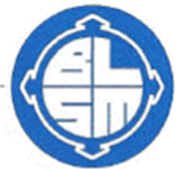 St. Mary’s Primary Academy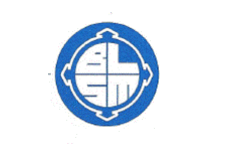 Sports Premium Funding Plan 2023-2024What is sports premium? This funding is provided by the Department for Education, Health and Culture, Media and Sport. Schools must use the funding to make additional and sustainable improvements to the quality of PE and Sport on offer. The premium should be used to develop or add to the PE and Sport in school and to build capacity and capability within the school to ensure that improvements made now will benefits pupils joining the school in future years.  There are five key indicators that schools should expect to see improvement in the following areas: The engagement of all pupils in regular physical activity (the Chief Medical Officer guidelines recommend that all children and young people aged 5 to 18 engage in at least 60 minutes of physical activity a day, of which 30 minutes should be in school). The profile of PE and sport is raised across the school as a tool for whole-school improvement Increased confidence, knowledge, and skills of all staff in teaching PE and sport Broader experience of a range of sports and activities offered to all pupils 5. Increased participation in competitive sport Increased participation in competitive sport at all levelsSchool VisionEverything is possible for one who believes. Mark 9:23 Dream, believe, achieve We dream with all our heart We believe with all our mind We achieve with all our heart Physical EducationPhysical education is education through physical activity; its goal is the development of the individual, not just their physical development or their proficiency in specific sports.We previously invested in REAL PE training and resources, an OFSTED approved scheme of work, which aids Staff with the tools to develop and nurture the whole child via physical activity and PE. A physical literacy that allows Pupils to learn about themselves, the importance of a healthy lifestyle, self-expression, and concepts such as fair play and respect. PE also contributes to the development of a range of important cognitive skills such as decision making and analysis, and social skills such as teamwork, communication, and leadership.School Sport and Healthy LifestylesThrough a focus on ensuring physical education at St Marys C of E Primary Academy we provide pupils with access to a minimum of 30minutes of physical activity every day, as well as build the foundation for future participation and performance in sport.Change 4 Life clubs lead by PR Sports Coaching coaches encourage all year groups and children that do not usually take part in extra curricula sport to feel successful when taking part in physical activities. The clubs will enable these children to grow in confidence and develop a sense of enjoyment when taking part in sporting activities.Pupils are encouraged to be active during lunchtimes, before and after-school clubs. Extra-Curricular sports clubs have seen a rise in participation with all children being encouraged to participate in a range of activities. A wider range of extracurricular sports clubs will be offered to cater for all pupils’ interest and allow opportunity to try new activities.Sporting achievements will continue to be celebrated assemblies to promote the importance of PE. As well as encourage all pupils to aspire for success and continue to increase participation in a variety of sporting activities.Inter and Intra School competitions will again take place throughout the academic year, with all pupils in years 1-6 taking part in a minimum of 2 Intra School sports competitions. Pupils will be invited to represent St Marys C of E Primary Academy in Inter school sports competitions. We plan to enter 13 Intra school tournaments and leagues as well as set up fixtures against local schools, with a target of allowing opportunity for all year 5-6 pupils chance to take part in a competition and represent the school. Building confidence, self-esteem, team work and pride in their participation.Leadership roles are constantly encouraged as part of pupil’s academic studies. In extension to this year 6 pupils are encouraged to attend Young Leaders training. Pupils who complete the training will be encouraged to take in an active leadership role within School and assist staff in promoting active and healthy lifestyles to younger peers. Sports Leaders/Sports Ambassadors will assist in organising and delivering active play during lunchtimes, assist with Sports day and plan, officiate and assist in running various Intra school competitions.Club links will be established to promote local sports teams/clubs, to promote further participation in sporting activities and healthy lifestyles.Whole school Festivals and visits from professional athletes have been planned. Athletes will deliver a whole school assembly and deliver a small workshop to each class to allow a taster and insight into their sport and their sporting success. These days aim to promote commitment and desire to achieve and perform, inspiring pupils to work hard and achieve their dreams                                                                                                                       2023-2024 Sports Premium Funding PlanKey Achievements to date:2022-2023:
Sainsburys School Games Gold Award July 2023% Increase in club participationSports leaders led active lunchtime to years EYFS- year 4 peers.Sports leaders led personal best challenges at lunchtime to improve pupils’ agility, balance and co-ordination as well as promote 30 active minutes in school.Extra equipment purchased to allow more variety of clubs and activities. Pupil voice showed they preferred lunch times with the active element.Free club places available in terms 1 and 5 to reduce barriers to participation. Terms 2 & 5 offered Target club, invite only to specific pupils.Term 1 offered girls only football club on the back of Lionesses Euro cup win.100% children participated in organised physical activity daily62% participated in at least one extra curricular club per term 18 Year 6s expressed an interest in being a sports leader and undertook training 15 pupils completed the year and provided activities 2 lunchtimes per week.Bike and balance ability took place (year 6 and EYFS)Promoted walk/cycle/scoot to school initiativesLaura Patrick and Sarah Reynolds attended Northamptonshire School Sport Conference to boost their understanding of how to get children active in all lessons, PE Deep dive etcPupils’ sporting/PE success is celebrated in Worship each week Achievements were promoted in the newsletter and on social mediaLess known sports were profiled – Boccia, New age Kurling, Archery. Additional sports equipment was purchased to offer additional sports (minimum of 9 clubs were offered each week)Sports days held with a huge focus on school and school games values as well as the competitive element. Year 1/2 and Year 3/4 staff received 1 term of teacher support with a PE specialist to deliver High quality PE lessons.New PE Hub  used to track children’s progress in PE and participation in sports84% Year 5/6 pupils participated in a minimum of 1 inter school competition100% Year 5/6 were invited to attend a minimum of 1 intra school competition100% Year 3/4 pupils participated in a minimum of 1 inter school competition72% Year 3/4 pupils were invited to attend an inter school sports competition100% KS1 and EYFS pupils participated in a minimum of 1 inter school competition26% Year 2 pupils attended an intra school competitionA Minimum of 1 Intra school competition was hosted each term30 Inter school competitions were entered (24 attended) providing 258 opportunities for pupils to represent their school.4 B teams entered into competitions2 school games finals reached.Academic year:  2023-2024Total fund allocation: £18500Total fund allocation: £18500Date written: September 2023Date written: September 2023Reviews set for November  2023, March 2024, June 2024Key indicator 1:  The engagement of all pupils in regular physical activityKey indicator 1:  The engagement of all pupils in regular physical activityKey indicator 1:  The engagement of all pupils in regular physical activityKey indicator 1:  The engagement of all pupils in regular physical activitySchool focus:Actions to achieve:Investment:Investment:Expected Evidence and impact:Sustainability and suggested next stepsAchievements Results andEvidenceTo target children who did not previously participate in extracurricular sports clubs/activities and children with low confidence in PE. Allowing them opportunity to participate in sports clubs.Use tracker data to identify pupils.Find pupils likes/dislikes and plan events/clubs around this.Morning clubs will be ‘invite only’ to allow us to invite all pupils access to a minimum of one club for a whole term.Use of PR Sports Coaching, PE/Sports coaches, sports clubs for years R-6 at lunch times, before and after school.£5320 to fund x4 morning clubs for  x38 weeks




£5320 to fund x4 morning clubs for  x38 weeks




To increase participation overall, with a target to have 100% of pupils in years 1-year 6 to be invited to (hopefully participate in) a minimum of one extracurricular club by the end of the year (in school or external).Raising pupil’s confidence, self-esteem, and experience.

To engage pupils and encourage them to continue participating.By raising participation, parents will then pay for pupils to continue to participate in club.November  2023 review:
The following invite only morning clubs have been delivered:Term 1 – Gymnastics, Tag Rugby, Indoor Athletics (£595 funded by S.P)
Term 2- New Age Kurling & Boccia, Gymnastics, Archery and Net & Wall Clubs (£1050 funded by S.P)
Dodgeball, Football and Gymnastics after school clubs have also been running throughout term 1 & 2 but are parent paid clubs.
(Predicted £210 to be re paid into sports premium by profits from parent paid after school clubs= 1435 funded by sports premiumTo offer a variety ofextracurricular sports cubs,throughout the week.Offer a minimum of 7 extracurricular clubs per week to all year groups. Offering a coverage of as many sports/sporting activities as possible.
Morning clubs will be planned in line with forthcoming inter school competitions to offer a wide variety, but also allow pupils opportunity to practice before being invited to competitions.
All morning clubs FREE for the first term to allow children to try all clubs on offer.As aboveAs aboveChildren will try a sport theywouldn’t usually have access to(e.g., Gymnastics, Karate, New Age Kurling, Cricket, Dodgeball, Tri-Golf etc)By raising.participation,parents will thenpay pupils tocontinue toparticipate in club, thus more sustainable.November  2023 review:(see above)
To continue with the Move it MileContinue to promote the daily mile/move it mile initiative.Each pupil will have a minimum of x3 daily mile sessions timetabled into their week, on non pe days.
£0£0Children will find personal targets fun and see exercise as part of their daily activities which will continue outside of school and beyond.Children will see exercise as part of their daily life and the benefits of it will sustain into their own lives.November  2023 review:All classes in years 1-6 are partaking in a minimum of 3 daily mile sessions each week.Key stage 2 pupils who are not competent swimmers, will have an additional term of swimming lessons.Use tracker data to identify pupils.Invite children to additional swimming lessons.To ensure all children leave Year 6 able to swim a minimum of 25 metres.Increase pupils overall water confidence, and be able to perform varied strokes, successfully swim 25meters will be provided opportunity for additional tutorial, by the time they leave KS2.
An additional term to their minimum curriculum requirement.November  2023:Young Leaders will be trained and utilised at lunchtimes to deliver active lunchtimes to encourage all pupils to be active for a minimum of 30minutes during school.Encourage pupils to participate in 30minutes of physical activity each day at school.Year 6 pupils will receive 6 hours of leadership training.

Selected pupils will create a ‘leadership team,’ meeting with Mrs Patrick once a week to plan and review lunchtime activities.Each group allocated a day to deliver fun, active plan to peers.Inclusive in PE and School Sport Lead roleInclusive in PE and School Sport Lead rolePR Sports coaching coach to provide Sports Leaders training during term 1. To continue to meet students weekly to assist them with planning and reviewing leaders’ activities.Sustainable for 1 yearNovember  2023 reiew:Sports Leaders have made their applications and have began training with Mrs Patrick, we plan to deliver a year ½ and EYFS intra school multi skills competition by the end of the term.To improve whole school ethos and attitudes to healthy lifestyles.To alter pupils and family’s attitudes to sport and active lifestyles, to reduce child obesity and low self-esteem.Encourage participation in initiative such as walk/scoot/cycle to school.Beat the street etcRun holiday competitions that have an exercise element such as Beat the street, Walk for Lent, Race for Hunger.Introduce a family exercise club.Inclusive in PE Lead roleInclusive in PE Lead roleTo continue to promote healthy lifestyles to pupils, engaging pupils, staff, families and the wider community.SustainableNovember  2023 review:Plans to launch walk to schools week, scoot to school week etc from January, Sports Leaders will assist with the planning and running of these events.Key indicator 2: The profile of PE and Sport being raised across the school as a tool for whole school improvement.Key indicator 2: The profile of PE and Sport being raised across the school as a tool for whole school improvement.Key indicator 2: The profile of PE and Sport being raised across the school as a tool for whole school improvement.Key indicator 2: The profile of PE and Sport being raised across the school as a tool for whole school improvement.Key indicator 2: The profile of PE and Sport being raised across the school as a tool for whole school improvement.Key indicator 2: The profile of PE and Sport being raised across the school as a tool for whole school improvement.Key indicator 2: The profile of PE and Sport being raised across the school as a tool for whole school improvement.School focus:Actions to achieve:Investment:Investment:Expected Evidence and impact:Sustainability and suggested next stepsAchievements Results andEvidenceCollective worship offers.weekly opportunities tocelebrate sportingachievements both in and outof school by teams andindividuals and encourage other children to aspire to be involved in sport.Promote staff sporting participation and successEnsure dedicated time to celebrate achievements is integral part of the worship week.Advertise the inter and intra school competitions.To highlight staff and pupils’ participations and successes in school sports competitions, and external extra-curricular clubs on social media, newsletters and school achievement assemblies.To deliver throughout the year Sport assemblies, promoting healthy lifestyles, inspirational people.Inclusive in PE and School Sport Lead roleInclusive in PE and School Sport Lead rolePupils and Staff are aware of upcoming sports competitions, events and clubs.Pupils have a sense of being part of a team and pride at their achievements.Children can see theachievement and joy sport canbring to them and others.Profile of sports are raisedthrough pupil voiceChildren gain positive role models and aspirationsPE Lead role sustainable annually whilst Sports premium investment is suppliedNovember  2023 review:Sports assembly to be planned to be delivered either at the end of the November  or in January to celebrate all the competitions we have attended so far.Mrs Patrick would like to create an external display for pupils to share their out of school sports activities and successes, to promote physical activities outside of school.Newsletter and display boardsare used in school to promotesporting values andachievements across schoolEnsure every newsletter includes information about sporting events and achievements.Ensure the display board is dedicated to sporting achievement and is updated regularlyInclusive in PE and School Sport Lead roleInclusive in PE and School Sport Lead roleIncreased attitude to learningaround sporting activitiesChildren to aspire to greaterachievementsPE Lead role sustainable annually whilst Sports premium investment is suppliedNovember  2023:Sports competitions, PE uniform, Active lunchtimes and clubs are all promoted in every newsletter.Display boards are updated weekly.Sporting role models are used to inspire childrenContact individuals and organisations to organise various visits across the year.£0Inspirational athlete visitPaid as an organised fundraising event£0Inspirational athlete visitPaid as an organised fundraising eventIncreased attitudes to learningaround sportingActivities.
Children inspired to becomebetter at sport and physicalactivity.PE Lead role sustainable annually whilst Sports premium investment is suppliedNovember  2023:Mrs Patrick has been inContact with two providers to discuss an inspirational athlete visit, this will be a fundraising event to cover costs, additional funds raised after the companies admin costs will come to the school to purchase sports equipment.Profile fewer known sports toinspire children who may not know the more obscure sportsContact individuals and organisations to organise various visits across the year.Morning clubs change each term to run in line with forthcoming inter school sports competitionsSee aboveSee aboveIncreased attitudes to learning.around sporting activitiesChildren aspire to greater.achievementsNovember  2023:Celebrate school games valuesshown in children viacelebration worship and aftereach sporting event.“Win draw or lose, we always show our values.”Ensure children know the values.Ensure values are displayed and referenced.After each sporting event, choose children that have shown a particular value to celebrate in worshipDisplay these sporting stars around school as peer role modelsFunded as part of PE and School sport lead roleFunded as part of PE and School sport lead roleChildren will show goodSportsmanship.Children will want to becelebrated for these valuesPE Lead role sustainable annually whilst Sports premium investment is suppliedNovember  2023 review: 
“Win draw or lose, we always show our values” is displayed on school PE notice boards, competition results poster and school clubs poster.School games values are displayed on Sport/PE board in the hall.
School games values are promoted on before/during and after inter and intra school competitions.Sporting role models and inspirational quotes were displayed around school using values words: determination, respect, personal best, teamwork etcPosters and display boards are updated weekly.Staff PE UniformStaff must wear sports appropriate clothing and footwear on their class’s PE days / sports events to demonstrate the importance of safe and appropriate attire.Staff can (optional) purchase St Marys hoodies to be worn on PE days and to sporting events.£0£0Be positive PE role models to pupilsN/ANovember  2023 review:Mrs Patrick and Mrs Reynolds looking into a staff PE jumper as an optional purchase for staff.Key indicator 3:  Increased confidence, knowledge and skills of all staff in teaching PE and Sport.Key indicator 3:  Increased confidence, knowledge and skills of all staff in teaching PE and Sport.Key indicator 3:  Increased confidence, knowledge and skills of all staff in teaching PE and Sport.Key indicator 3:  Increased confidence, knowledge and skills of all staff in teaching PE and Sport.Key indicator 3:  Increased confidence, knowledge and skills of all staff in teaching PE and Sport.Key indicator 3:  Increased confidence, knowledge and skills of all staff in teaching PE and Sport.Key indicator 3:  Increased confidence, knowledge and skills of all staff in teaching PE and Sport.School focus:Actions to achieve:Investment:Investment:Expected Evidence and impact:Sustainability and suggested next stepsAchievements Results andEvidenceEnsure the staff are confidentin delivering PEStaff questionnaire to baseline their needs.Modelled PE lessons with PE specialist/PE Lead to develop staffs understanding of PE planning, skill progressions, inclusion and adaptations of activities to meet all pupils needs and how to ensure children are active.Specialist PE educators to assist staff with planning and delivery of PE lessons.Easy to follow scheme of work that supports the knowledge staff need to deliver PE.To take PE lessons together to help demonstrate give examples of high quality, interactive, inclusive PE lessons. To assist with planning, and pupil assessments.PE Hub- £598.50+Inclusive in PE and School Sport Lead rolePE Hub- £598.50+Inclusive in PE and School Sport Lead roleTo improve staff confidence and understanding in delivering PE lessons, tailored to adapting each child.To assist with pupil’s progressionin the PE curriculum and assistwith sports participation anddata required to be help.Design and provides curriculum.plans and lesson planning.Pupils and staff can see clearpupil pathways.Improved staff confidence.Sustainable for duration of staff’s career with St MarysNovember  2023 review:
Mrs Patrick has worked with Mrs Eddy, Miss Farrer and Mrs Boradribb weekly for x2 terms and Mrs Laughton, Miss Cook and Mrs Baker for x1 term.Ensure the staff are confidentin assessing PE & Invest in a scheme of work for teachers to follow high quality lesson plans and resourcesInvest in PE Hub for high quality easy to follow lesson plans and online resources.New assessment system to track the children’s progress clearly and easily.An assessment system linked to the lesson plans.Teachers to be supported in use of lesson plans by PE Lead..£598.50
PE Hub+
Inclusive in PE and School Sport Lead role£598.50
PE Hub+
Inclusive in PE and School Sport Lead roleTo improve staff confidence and understanding in assessing PE lessons, tailored to adapting each child.To assist with pupil’s progressionin the PE curriculum.Pupils and staff can see clearpupil pathways.Improved staff confidence.Sustainable for 1 year subscription, to review future use after a year.November  2023 review:Mrs Patrick regularly checking in with staff regarding the PE curriculum and use of PE Hub lesson plans and assessment.Mr Laughton delivered staff training on PE Hub use and PE curriculum plan during staff training term 1.Key indicator 4:  Broader experience of a range of sports and activities offered to all pupils.Key indicator 4:  Broader experience of a range of sports and activities offered to all pupils.Key indicator 4:  Broader experience of a range of sports and activities offered to all pupils.Key indicator 4:  Broader experience of a range of sports and activities offered to all pupils.Key indicator 4:  Broader experience of a range of sports and activities offered to all pupils.Key indicator 4:  Broader experience of a range of sports and activities offered to all pupils.Key indicator 4:  Broader experience of a range of sports and activities offered to all pupils.School focus:Actions to achieve:Investment:Investment:Expected Evidence and impact:Sustainability and suggested next stepsAchievements Results andEvidenceDevelop and increase therange of activities both withinand outside the curriculum inorder to get more childreninvolved in sporting activitiesAudit provision for PE bothinside and outside thecurriculum.Organise and book breakfast,lunchtime and after schoolsports and dance club changing termly and based on some pupil voice.Collect pupil voice to find outtheir attitudes and ideas.Encourage staff to deliver sportsClubsBring in local clubs to deliver taster sessionsHighlight lesser-known sports such as fencingPE Lead rolePE Lead roleImproved behaviour atlunchtimes leading to improvedlearning in the afternoon via organised lunchtime activities.Children excited and motivatedto take part in further sportsprovisionStaff to represents who school healthy lifestyle by delivering active clubsVariety of extracurricular sports clubs on offer throughout the week/yearNovember  2023 review:Pupil voice will be collated at the end of the term and results will be compared to previous years.Mrs Reynolds have visited Parent voice regarding clubs provision etc.Mr Laughton delivered Tag Rugby club in term 1.
Miss Cook and Mrs Baker offered to deliver a running club later in the year.Purchase equipmentPurchase equipment to offer a broad range of sports within PE and school sport.£1000£1000A variety of sports clubs will be available to offer the pupils.More children will engage in physical activity as broader range of activities attracts all pupils’ interests.Sustainable for 1-4 yearsNovember  2023 review:TBCSports enrichment activities(Preferably during school sports week).Plan to deliver a day/week for companies to come in and offer sports/physical activity workshops that promote their sport/physical activity.£TBCDependent on money left over following sports club take up.£TBCDependent on money left over following sports club take up.Children will experience a variety of different sports/physical activities which will raise the profile of sports and healthy lifestyles and serve as enrichment activities.Not sustainableNovember  2023 review:Mrs Patrick contacting companies to gain quotes and plan this event.
Finance available dependent on profits made from morning/after school clubs.Key indicator 5:  Increased participation in competitive sport at all levelsKey indicator 5:  Increased participation in competitive sport at all levelsKey indicator 5:  Increased participation in competitive sport at all levelsKey indicator 5:  Increased participation in competitive sport at all levelsKey indicator 5:  Increased participation in competitive sport at all levelsKey indicator 5:  Increased participation in competitive sport at all levelsKey indicator 5:  Increased participation in competitive sport at all levelsSchool focus:Actions to achieve:Investment:Investment:Expected Evidence and impact:Sustainability and suggested next stepsAchievements Results andEvidenceTo provide sport specific training to help prepare pupils who are invited to participate in Inter School competitions. To allow them to compete with knowledge and experience in the sport/discipline.Pupils will be asked to put their names forward for any forthcoming competitions/clubs that they would be interested in attending.
Selected pupils to receive a minimum of one morning coaching per week/per term before a competition to boost their understanding and confidence before attending a competition.(morning clubs £5320 as listed above)(morning clubs £5320 as listed above)To decrease anxiety and overcome a possible barrier to participation.To ensure a minimum of 70% of year 5/6 pupils have attended an inter school competition.To improve overall pupil and school sports confidence and attendance in inter school competitions.Sustainable for 1 yearNovember  2023 review:
Pupils have enjoyed putting their names forward to competitions they are interested in attending.Increase in ‘less active’ pupils attending clubs due to being ‘free’ and invite only based on their expression of interest.Office staff have expressed greater response from Parents/Guardians regarding response to attend competitions.Year 3/4 Gymnastics, Year 5/6 Gymnastics, Year 3/4 Tag Rugby, Year 3/4 Indoor Athletics, Year 5.6 Indoor Athletics, KS2 Boccia, KS2 Net and Wall morning practice sessions have all been provided ahead of their competition.Pupils verbally expressed content at attending competitions with prior knowledge and coaching.Pupil voice to be completed at the end of the term to gather more feedback.Attend Inter school competitionsRegister for Kettering School Sports Partnership school games programme.To enter a minimum of 3 competitions per term.
To enter B and C teams where possible to ensure opportunities are available to as many children as possible.Enter Inter School Sports Competitions:- Kettering School Sports Partnership.- PR Sports Coaching School Sports-PDET Going for Gold Multi skills competition£325Kettering School Sports Partnership£80 PR Sports Coaching inter school competitions£325Kettering School Sports Partnership£80 PR Sports Coaching inter school competitionsPupils experience healthy competition.
Pupils experience pride and achievement in representing St Marys C of E Primary Academy at sporting events.Every pupil to have participated in a minimum of one intra school competition.
For a minimum of 70% of year 5/6 pupils to have accessed an Inter School event.PE Lead role sustainable annually whilst Sports premium investment is suppliedNovember  2023 review:
Signed up for Kettering School Sports Partnership.Entered 90% of their available competitions.Already participated in:Year 3/4 Tag Rugby
KS2 Cross Country
Year 5/6 Futsal
Year 3/4 Indoor Athletics
Year 5/6 Indoor Athletics
Year 5/6 Cross Country District final
Year 3/4 Gymnastics
Year 5/6 Gymnastics
Transport to Inter School sports competitions.Book minibuses and coaches asneeded to transport children to/fromevents£3000£3000To access and participate in a minimum of 15 inter school competitions.To allow opportunity for a minimum of 70% of year 5/6 and 50% of year ¾ pupils to represent the school in festivals and competitions.PE Lead role sustainable annually whilst Sports premium investment is suppliedNovember  2023 review:£530 has been spent so far for competitions attended to date.All children to experience sports competitionsPE lead to deliver intra school sports competitions.A minimum of 3 intra school competitions will be planned for each year group.Sports days and sports festivalsInclusive in PE and School Sport Lead roleInclusive in PE and School Sport Lead rolePupils experience healthy competition.Pupils experience pride and achievement in being part of a team.Pupils recognise the importance of working as a team.Sportsmanship is promoted.100% pupils to have participated in a minimum of one intra school competition.PE Lead role sustainable annually whilst Sports premium investment is suppliedNovember  2023 review:Sports Leaders are currently helping Mrs Patrick plan intra school sports competitions.Indicators 1-5PE Lead roleMrs Patrick to complete all PEand School Sport lead roles and responsibilities as detailed above ensuring all 5 key indicators are completed.
Sports premium funding x2 days a week£10,140£10,140Key indicators and actions listed above will be achievedPE Lead role sustainable annually whilst Sports premium investment is suppliedNovember  2023 review:
Please see all actions carried out above.